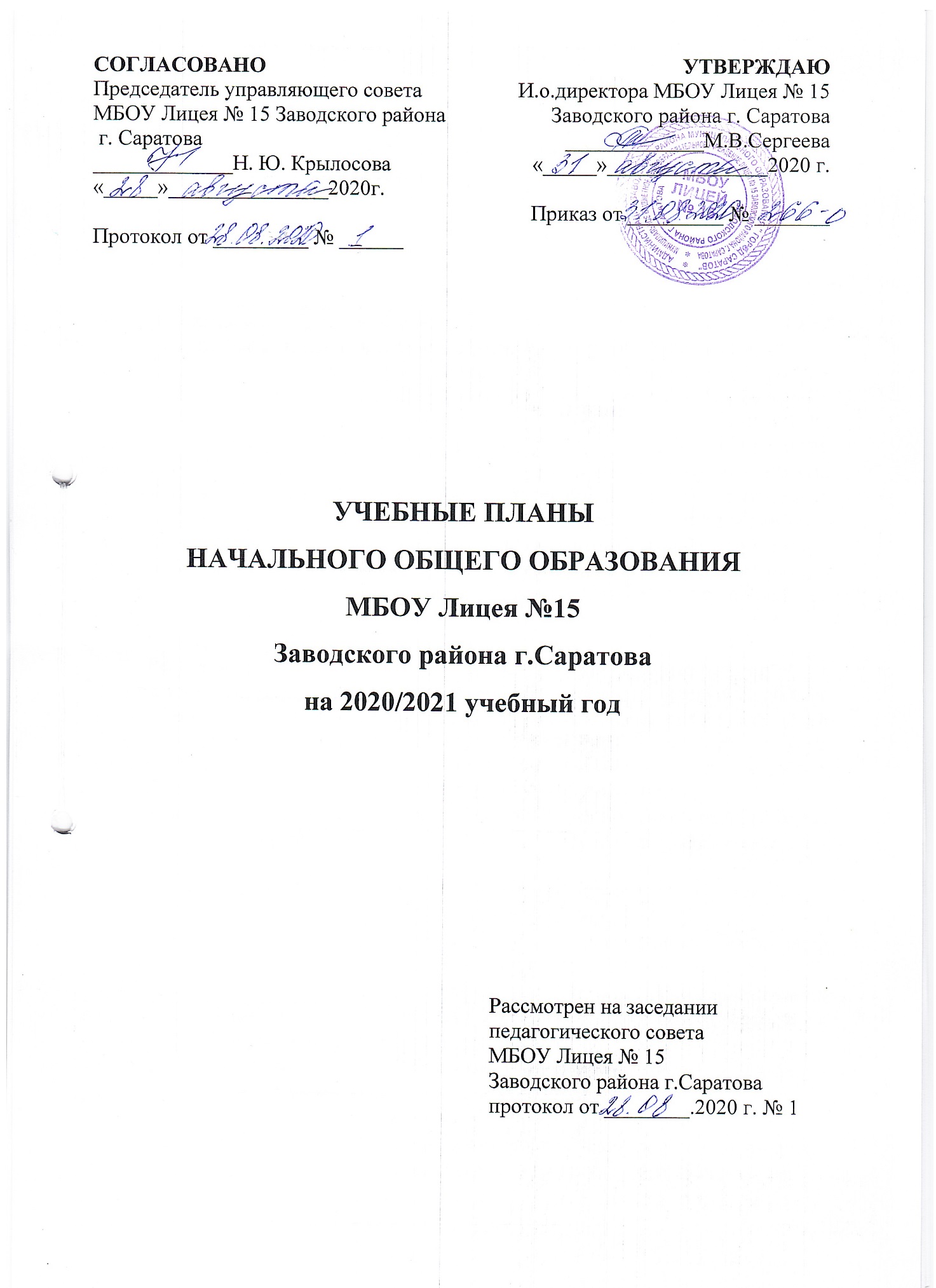 Пояснительная записка к учебному плану начального общего образованияна 2020 – 2021 учебный год(реализующего ФГОС НОО)I. Общие положенияУчебный план начального общего образования (далее НОО) МБОУ Лицея № 15 – локальный акт, устанавливающих перечень учебных предметов, объём учебного времени, отводимого на их изучение, на уровне начального общего образования и программно-учебно-методическое обеспечение основной образовательной программы начального общего образования МБОУ Лицея №15. Учебный план НОО определяет максимальный объём учебной нагрузки на одного учащегося. Учебная нагрузка не превышает объёма максимально допустимой нагрузки, установленной Санитарно-эпидемиологическими требованиями к условиям и организации обучения в общеобразовательных организациях (СанПиН 2.4.2.2821-10) «Гигиенические рекомендации к расписанию уроков». Учебный план НОО МБОУ Лицея № 15 даёт возможность участникам образовательных отношений определиться в своей образовательной стратегии, осуществляет основные направления в образовательной подготовке учащихся согласно федеральному государственному образовательному стандарту начального общего образования.Реализация данного учебного плана предоставляет возможность освоения федерального государственного образовательного стандарта начального общего образования всеми учащимися начальной школы, позволяет достигнуть целей основной образовательной программы начального общего образования, удовлетворить социальный запрос родителей (законных представителей), образовательные запросы и познавательные интересы учащихся.Учебный план НОО призван обеспечить реализацию целей и задач образования, которые определены Законом Российской Федерации «Об образовании в Российской Федерации».Учебный план МБОУ Лицея № 15 начального общего образования, в соответствии с ФГОС НОО, направлен на обеспечение:равных возможностей получения качественного начального образования;духовно-нравственного развития и воспитания учащихся на ступени начального образования, становление их гражданской идентичности, как основы развития гражданского общества;преемственности основных образовательных программ дошкольного, начального общего, основного общего, среднего общего образования;сохранения и развития культурного разнообразия, овладение духовными ценностями многонационального народа Российской Федерации;единства образовательного пространства Российской Федерации в условиях многообразия образовательных систем и видов образовательных организаций;условий для эффективной реализации и освоения учащимися основной образовательной программы начального общего образования, в том числе обеспечение условий для индивидуального развития всех учащихся.Нормативно-правовой базой для разработки учебного плана лицея, являются следующие документы:Конституция Российской Федерации (ст.43);Федеральный закон Российской Федерации «Об образовании в Российской Федерации» от 29 декабря 2012г. №273-ФЗ;Приказ Министерства образования и науки Российской Федерации от 6 октября 2009 г. № 373 «Об утверждении и введении в действие федерального государственного образовательного стандарта начального общего образования» (зарегистрирован в Минюсте России 22 декабря 2009г. регистрационный № 15785) с изменениями от 26.11.2010г. № 1241, от 22.09.2011г. № 2357, от 18.12.2012г. № 1060, от 29.12.2014г. № 1643, от 18.05.2015г. № 507, от 31.12.2015г. № 1576;Постановление Главного государственного санитарного врача Российской Федерации от 29.12.2010г. №189 «Об утверждении СанПиН 2.4.2.2821-10 «Санитарно-эпидемиологические требования к условиям и организации обучения в общеобразовательных учреждениях»;Постановление Главного государственного санитарного врача Российской Федерации от 24.11.2015г. № 81 «О внесении изменений № 3 в СанПиН 2.4.2.2821-10 «Санитарно-эпидемиологические требования к условиям и организации обучения, содержания в общеобразовательных организациях» (зарегистрирован Министерством юстиции Российской Федерации от 18 декабря 2015 года № 40154);Письмо Министерства образования и науки Российской Федерации от 03.06.2003г. № 13-51- 120/13 «Система оценивания учебных достижений школьников в условиях безотметочного обучения»;Приказ Министерства образования и науки Российской Федерации от 28.12.2018 № 345 «О федеральном перечне учебников, рекомендуемых к использованию при реализации имеющих государственную аккредитацию образовательных программ начального общего, основного общего, среднего общего образования».Приказ Министерства просвещения РФ от 08.05.2019 №233 «О внесении изменений в федеральный перечень учебников, рекомендуемых к использованию при реализации имеющих государственную аккредитацию образовательных программ начального общего, основного общего, среднего общего образования, утвержденный приказом Министерства просвещения Российской Федерации от 28.12.2018 г №345».Приказ Министерства просвещения РФ от 18.05.2020 года № 249 «О внесении изменений в федеральный перечень учебников, рекомендуемых к использованию при реализации имеющих государственную аккредитацию образовательных программ начального общего, основного общего, среднего общего образования, утвержденный приказом министерства просвещения российской федерации от 28 декабря 2018 г. № 345».Федеральный закон от 29.12.2012 № 273-ФЗ «Об образовании в Российской Федерации» (в редакции Федерального закона от 03.08.2018 № 317-ФЗ «О внесении изменений в статьи 11 и 14 Федерального закона "Об образовании в Российской Федерации»):часть 5.1статьи 11.«Федеральные государственные образовательные стандарты и федеральные государственные требования. Образовательные стандарты»; части 4 и 6 статьи 14. «Язык образования».Приказ Минобрнауки России от 06.10.2009 № 373 «Об утверждении федерального государственного образовательного стандарта начального общего образования» с изменениями и дополнениями от 31.12.2015 № 1576 (п.п. 12.1., 12.2; п. 19.3).Письмо Минобрнауки России от 09.10.2017 № ТС-945/08 «О реализации прав граждан на получение образования на родном языке».Письмо Департамента государственной политики в сфере общего образования  от 6 декабря 2017 года № 08-2595 «Методические рекомендации органам исполнительной власти субъектов Российской Федерации, осуществляющим государственное управление в сфере образования  по вопросу изучения государственных языков республик, находящихся в составе Российской Федерации». Письмо Федеральной службы по надзору в сфере образования и науки от 20 июня 2018 г. № 05-192 «О вопросах изучения родных языков из числа языков народов РФ».Письмо Департамента государственной политики в сфере общего образования от 20 декабря 2018 года № 03-510 «Рекомендации  по применению норм законодательства в части обеспечения возможности получения образования на родных языках из числа языков народов Российской Федерации, изучения государственных языков республик Российской Федерации, родных языков из числа языков народов Российской Федерации, в том числе русского как родного»;3 августа 2018 года принят Федеральный закон № 317-ФЗ «О внесении изменений в статьи 11 и 14 Федерального закона «Об образовании в Российской Федерации» (далее — Федеральный закон № 317-ФЗ), в соответствии с которым статья 11 дополнена частью 5.1 следующего содержания: «Федеральные государственные образовательные стандарты дошкольного, начального общего и основного общего образования обеспечивают возможность получения образования на родных языках из числа языков народов Российской Федерации, изучения государственных языков республик Российской Федерации, родных языков из числа языков народов Российской Федерации, в том числе русского языка как родного языка». В часть 4 статьи 14 внесено следующее дополнение «Граждане Российской Федерации имеют право на получение дошкольного, начального общего и основного общего образования на родном языке из числа языков народов Российской Федерации, а также право на изучение родного языка из числа языков народов Российской Федерации, в том числе русского языка как родного языка, в пределах возможностей, предоставляемых системой образования, в порядке, установленном законодательством об образовании. Реализация указанных прав обеспечивается созданием необходимого числа соответствующих образовательных организаций, классов, групп, а также условий для их функционирования. Преподавание и изучение родного языка из числа языков народов Российской Федерации, в том числе русского языка как родного языка, в рамках имеющих государственную аккредитацию образовательных программ осуществляются в соответствии с федеральными государственными образовательными стандартами, образовательными стандартами».Часть 6 статьи 14 дополнена предложением следующего содержания: «Свободный выбор языка образования, изучаемых родного языка из числа языков народов Российской Федерации, в том числе русского языка как родного языка, государственных языков республик Российской Федерации осуществляется по заявлениям родителей (законных представителей) несовершеннолетних обучающихся при приеме (переводе) на обучение по образовательным программам дошкольного образования, имеющим государственную аккредитацию образовательным программам начального общего и основного общего образования» (в ред. Федерального закона от 03.08.2018 N 317-ФЗ).Приказы Минобрнауки России от 31 декабря 2015 г. №№ 1576, 1577, 1578 во ФГОС начального, основного и среднего общего образования были внесены изменения, предусматривающие выделение самостоятельных предметных областей «Русский язык и литературное чтение» и «Родной язык и литературное чтение на родном языке» (уровень начального общего образования),«Русский язык и литература» и «Родной язык и родная литература» (уровень основного и среднего общего образования)с целью реализации в полном объёме прав обучающихся на изучение русского языка, родного языка, включая русский язык, из числа языков народов Российской Федерации.Устав МБОУ Лицея № 15 Заводского района г.Саратова.II. Структура и особенности учебного плана начального общего образованияУчебный план 1 – 4-х классов:обеспечивает реализацию требований ФГОС НОО;определяет общий объём нагрузки и максимальный объём аудиторной нагрузки учащихся;определяет состав и структуру обязательных предметных областей.Учебный план 1 – 4-х классов состоит из обязательной части, которая определяет состав обязательных учебных предметов и учебное время, отводимое на их изучение, за основу взят примерный план (вариант № 2) образовательной программы НОО.Обязательная часть учебного плана включает в себя состав и структуру обязательных предметных областей:1-е классы2 классы3-е классы4-е классыЧасть учебного плана (аудиторная нагрузка), формируемая участниками образовательных отношений в 1 – 4-х классах, в соответствии с санитарно-гигиеническими требованиями отсутствует, т.к. обучение проводится по 5-тидневной рабочей неделе. Внеурочная  деятельность представлена в виде плана внеурочной деятельности в приложении.Для реализации обязательной части учебного плана в 1 – 4-х классах определены учебно-методические комплекты, включающие в себя учебники, содержание которых соответствует федеральному государственному образовательному стандарту начального общего образования и входящие в федеральный перечень учебников, рекомендованных Министерством образования и науки Российской Федерации к использованию в образовательных организациях в 2020-2021 учебном году:1а, 1г – «Школа России»1б, 1в – «Перспектива»2а, 2в, 2д – «Перспектива»2б, 2г – «Школа России»3а, 3б – «Школа России»3в, 3г– «Перспектива»4а, 4в – «Школа России»4б, 4г, 4д –  «Перспектива»		В учебном плане начального общего образования на 2020– 2021 учебный год в необходимом объёме сохранено содержание учебных предметов, являющихся обязательными, обеспечивающими базовый уровень и гарантирующими сохранение единого образовательного пространства на территории Российской Федерации. Содержание учебного плана соответствует федеральному государственному образовательному стандарту начального общего образования.	Предметная область «Русский язык и литературное чтение» представлена учебными предметами: «Русский язык», «Литературное чтение».	Изучение русского языка направлено на развитие речи, мышления, воображения школьников, способности выбирать средства языка в соответствии с условиями общения, на воспитание позитивного эмоционально-целостного отношения к русскому языку, пробуждение познавательного интереса к слову, стремления совершенствовать свою речь.	Изучение предмета «Литературное чтение» ориентировано на формирование и совершенствование всех видов речевой деятельности младшего школьника (слушание, чтение, говорение, письмо, различные виды пересказа), на знакомство с богатым миром отечественной и зарубежной детской литературы, на развитие нравственных и эстетических чувств школьника, способного к творческой деятельности. 	Изучение иностранного языка даёт возможность приобретения начальных навыков общения в устной и письменной форме с носителями иностранного языка, формирует представление о стране изучаемого языка, развивает общеязыковую, коммуникативную компетентность.Предметная область «Родной язык и литературное чтение на родном языке» представлена предметами «Родной язык» и «Литературное чтение на родном языке»Изучение родного языка направлено на воспитание ценностного отношения к родному языку как хранителю культуры, включение в культурно-языковое поле своего народа, формирование первоначальных представлений о единстве и многообразии языкового и культурного пространства России, о языке как основе национального самосознания; обогащение активного и потенциального словарного запаса, развитие у обучающихся культуры владения родным языком в соответствии с нормами устной и письменной речи, правилами речевого этикета; формирование первоначальных научных знаний о родном языке как системе и как развивающемся явлении, о его уровнях и единицах, о закономерностях его функционирования, освоение основных единиц и грамматических категорий родного языка, формирование позитивного отношения к правильной устной и письменной родной речи как показателям общей культуры и гражданской позиции человека; овладение первоначальными умениями ориентироваться в целях, задачах, средствах и условиях общения, формирование базовых навыков выбора адекватных языковых средств для успешного решения коммуникативных задач; овладение учебными действиями с языковыми единицами и умение использовать знания для решения познавательных, практических и коммуникативных задач.Литературное чтение на родном языке направлено на понимание родной литературы как одной из основных национально-культурных ценностей народа, как особого способа познания жизни, как явления национальной и мировой культуры, средства сохранения и передачи нравственных ценностей и традиций; осознание значимости чтения на родном языке для личного развития; формирование представлений о мире, национальной истории и культуре, первоначальных этических представлений, понятий о добре и зле, нравственности; формирование потребности в систематическом чтении на родном языке как средстве познания себя и мира; обеспечение культурной самоидентификации; использование разных видов чтения (ознакомительное, изучающее, выборочное, поисковое); умение осознанно воспринимать и оценивать содержание и специфику различных текстов, участвовать в их обсуждении, давать и обосновывать нравственную оценку поступков героев; достижение необходимого для продолжения образования уровня читательской компетентности, общего речевого развития, то есть овладение техникой чтения вслух и про себя, элементарными приемами интерпретации, анализа и преобразования художественных, научно-популярных и учебных текстов с использованием элементарных литературоведческих понятий; осознание коммуникативно-эстетических возможностей родного языка на основе изучения выдающихся произведений культуры своего народа, умение самостоятельно выбирать интересующую литературу; пользоваться справочными источниками для понимания и получения дополнительной информации.С учетом того, что занятия в начальной школе МБОУ Лицея № 15 организованы в режиме пятидневной учебной недели, минимально необходимое количество часов на изучение предметов «Русский родной язык» и «Литературное чтение на русском языке» составляет по 0,5 часа в неделю (по 17 часов в год) на уровне образования (в 3-4 классах). Предметная область «Иностранный язык» Изучение иностранного языка даёт возможность приобретения начальных навыков общения в устной и письменной форме с носителями иностранного языка, формирует представление о стране изучаемого языка, развивает общеязыковую, коммуникативную компетентность.	Предметная область «Математика и информатика» представлена учебным предметом «Математика», который направлен на формирование первоначальных представлений о математике как части общечеловеческой культуры, на развитие образного и логического мышления, воображения, математической речи, формирование предметных умений и навыков, необходимых для успешного решения учебных и практических задач и продолжения образования.	Предметная область «Обществознание и естествознание» представлена интегрированным предметом «Окружающих мир». Изучение данного интегрированного курса направлено на воспитание любви и уважения к природе, своему городу, своей Родине; осмысление личного опыта общения ребёнка с природой и людьми; понимание своего места в природе и социуме; приучение детей к рациональному постижению мира на основе глубокого эмоционально-целостного отношения к нему. Особое внимание уделяется формированию у младших школьников здорового образа жизни, элементарных знаний о поведении в экстремальных ситуациях, т.е. основам безопасности жизнедеятельности.	Предметная область «Искусство» представлена учебными предметами «Музыка», «Изобразительное искусство» и направлена на развитие способности к эмоционально-целостному восприятию произведений изобразительного и музыкального искусства, выражению в творческих работах своего отношения к окружающему миру.	Предметная область «Технология» представлена учебным предметом«Технология», формирующим практико-ориентированную направленность содержания обучения, которая позволяет реализовать практическое применение знаний, полученных при изучении других учебных предметов, и создаёт условия для развития инициативности, изобретательности, гибкости и вариативности мышления у школьников.	Предметная область «Основы духовно-нравственной культуры народов России» в 4-х классах представлена учебным курсом «Основы религиозных культур и светской этики», направленным на формирование первоначальных представлений о светской этике, о традиционных религиях, их роли в культуре, истории и современности России, на воспитание нравственности, основанной на свободе совести и вероисповедания, духовных традициях народов России.	Предметная область «Физическая культура» представлена учебным предметом «Физическая культура», направленным на решение задач укрепления здоровья, содействие гармоничного физического, нравственного и социального развития, успешное обучение, формирующим установку на сохранение и укрепление здоровья, навыков здорового и безопасного образа жизни и повышения интереса к занятиям физической культурой. Часы, отведённые в 1 – 3-х классах на преподавание учебного предмета «Физическая культура» (3 часа в неделю) представлены курсами: «Ритмика» - 1 час (в связи с введением предметов «Родной язык» и «Литературное чтение на родном языке» ведется в рамках внеаудиторной занятости в 3-их классах), «Физическая культура», -2 часа, в 4-х классах  -  физическая культура (2 часа),1 час реализуется во внеурочной деятельности (п.10.20 СанПиН 2.4.2.2821-10).Для проведения занятий по иностранному языку классы делятся на группы (в соответствии с пожеланиями учащихся и их родителей (законных представителей) при выборе иностранных языков).В соответствии с «Положением о формах, периодичности и порядке текущего контроля успеваемости и промежуточной аттестации учащихся» в МБОУ Лицее № 15 основными формами промежуточной аттестации являются комплексные контрольные работы, контрольные работы по русскому языку и математике.В ходе освоения образовательной программы лицея при реализации учебного плана начального общего образования формируются базовые основы и фундамент всего последующего обучения, в том числе:закладывается основа формирования учебной деятельности ребёнка – система учебных и познавательных мотивов, умение принимать, сохранять, реализовать учебные цели, умение планировать, контролировать и оценивать учебные действия и их результат;формируются универсальные учебные действия;развивается познавательная мотивация и интересы учащихся, их готовность и способность к сотрудничеству и совместной деятельности ученика с учителем и одноклассниками, формируются основы нравственного поведения, определяющего отношения личности с обществом и окружающими людьми;развивается социальная и учебно-познавательная мотивация, самооценка, на основе критериев успешности учебной деятельности.Содержание начального общего образования формируется преимущественно за счёт введения учебных курсов, обеспечивающих целостное восприятие окружающего мира, деятельностный подход и индивидуализацию обучения по каждому учебному предмету.Структура учебного плана на уровнях начального общего образования при реализации соответствующего ФГОС НОО не содержит регионального компонента, в соответствии со стандартом, учебный план включает в себя только обязательную часть, так как классы работают по пятидневной рабочей неделе. Однако, по сложившейся традиции, учитывая пожелания учащихся и их родителей (законных представителей), изучение отдельных предметов и курсов обеспечивает формирование потребности населения Саратовской области в здоровом образе жизни, навыков безопасной деятельности и правильного поведения в чрезвычайных ситуациях, включает в себя ту часть содержания образования, в которой отражено своеобразие ландшафта, фауны и флоры, экологической обстановки Саратовской области. Необходимость использования данного материала при написании ВПР. Учитывая опыт, накопленный в регионе по данному направлению, сохраняя преемственность в муниципальном бюджетном общеобразовательном учреждении Лицее №15 в 2020 – 2021 учебном году, отдельные курсы по данным направлениям изучаются в рамках планов урочной и внеурочной деятельности.Учебный план для классов начального общего образования ориентирован на 4-хлетний нормативный срок освоения образовательной программы начального общего образования.Учебный план 1-х классовМуниципального бюджетного общеобразовательного учреждения Лицея № 15 Заводского района г.Саратована 2020/2021  учебный годУчебный план 2-х классовМуниципального бюджетного общеобразовательного учреждения Лицея № 15 Заводского района г.Саратована 2020/2021  учебный годУчебный план 3-х классовМуниципального бюджетного общеобразовательного учреждения Лицея № 15 Заводского района г.Саратована 2020/2021  учебный годУчебный план 4-х классовМуниципального бюджетного общеобразовательного учреждения Лицея № 15 Заводского района г.Саратована 2020/2021учебный годПредметная областьУчебные предметыРусский язык и литератураРусский языкЛитератураРодной язык илитературное чтение народном языкеРодной язык (русский)Родной язык илитературное чтение народном языкеЛитературное чтение на родном языке (русском)Математика и информатикаМатематика Обществознание и естествознаниеОкружающий мирИскусство МузыкаИзобразительное искусствоТехнология ТехнологияФизическая культураФизическая культураПредметная областьУчебные предметыРусский язык и литератураРусский языкЛитератураИностранные языкиИностранный языкМатематика и информатикаМатематика Обществознание и естествознаниеОкружающий мирИскусство МузыкаИзобразительное искусствоТехнология ТехнологияФизическая культураФизическая культураПредметная областьУчебные предметыРусский язык и литератураРусский языкЛитератураРодной язык и литературное чтение на родном языкеРодной языкЛитературное чтение на родном языкеИностранные языкиИностранный языкМатематика и информатикаМатематика Обществознание и естествознаниеОкружающий мирИскусство МузыкаИзобразительное искусствоТехнология ТехнологияФизическая культураФизическая культураПредметная областьУчебные предметыРусский язык и литератураРусский языкЛитератураРодной язык и литературное чтение на родном языкеРодной языкЛитературное чтение на родном языкеИностранные языкиИностранный языкМатематика и информатикаМатематика Обществознание и естествознаниеОкружающий мирОсновы духовно-нравственной культуры народов РоссииОсновы религиозных культур и светской этикиИскусство МузыкаИзобразительное искусствоТехнология ТехнологияФизическая культураФизическая культураПредметные областиУчебныепредметыКоличество часов в     неделю Количество часов в     неделю Количество часов в     неделю Количество часов в     неделю Количество часов в     неделю Всего часовПредметные областиУчебныепредметы1а1б1в1гВсего часовОбязательная частьОбязательная частьОбязательная частьОбязательная частьОбязательная частьОбязательная частьОбязательная частьОбязательная частьРусский язык илитературное чтениеРусский язык555520Русский язык илитературное чтениеЛитературное чтение444416Математика и информатикаМатематика444416Обществознание и естествознаниеОкружающий мир22228ИскусствоМузыка11114ИскусствоИзобразительное искусство11114ТехнологияТехнология11114Физическая культураФизическая культура333312Итого:Итого:2121212184Максимально допустимая аудиторная недельная нагрузка (при 5-тидневной учебной неделе)Максимально допустимая аудиторная недельная нагрузка (при 5-тидневной учебной неделе)2121212184Предметные областиУчебныепредметыКоличество часов в     неделю Количество часов в     неделю Количество часов в     неделю Количество часов в     неделю Количество часов в     неделю ВсегочасовПредметные областиУчебныепредметы2а2б2в2г2дВсегочасовОбязательная частьОбязательная частьОбязательная частьОбязательная частьОбязательная частьОбязательная частьОбязательная частьОбязательная частьРусский язык илитературное чтениеРусский язык5555525Русский язык илитературное чтениеЛитературное чтение4444420Иностранный языкИностранный язык2222210Математика и информатикаМатематика4444420Обществознание и естествознаниеОкружающий мир2222210ИскусствоМузыка111115ИскусствоИзобразительное искусство111115ТехнологияТехнология111115Физическая культураФизическая культура3333315Итого:Итого:2323232323115Максимально допустимая аудиторная недельная нагрузка (при 5-тидневной учебной неделе)Максимально допустимая аудиторная недельная нагрузка (при 5-тидневной учебной неделе)2323232323115Предметные областиУчебныепредметыКоличество часов в     неделю Количество часов в     неделю Количество часов в     неделю Количество часов в     неделю Количество часов в     неделю ВсегочасовПредметные областиУчебныепредметы3а3б3в3гВсегочасовОбязательная частьОбязательная частьОбязательная частьОбязательная частьОбязательная частьОбязательная частьОбязательная частьОбязательная частьРусский язык илитературное чтениеРусский язык555520Русский язык илитературное чтениеЛитературное чтение444416Родной язык и литературное чтение на родном языкеРодной язык 0,50,50,50,52Родной язык и литературное чтение на родном языкеЛитературное чтение на родном языке0,50,50,50,52Иностранный языкИностранный язык22228Математика и информатикаМатематика444416Обществознание и естествознаниеОкружающий мир22228ИскусствоМузыка11114ИскусствоИзобразительное искусство11114ТехнологияТехнология11114Физическая культураФизическая культура22228Итого:Итого:2323232392Максимально допустимая аудиторная недельная нагрузка (при 5-тидневной учебной неделе)Максимально допустимая аудиторная недельная нагрузка (при 5-тидневной учебной неделе)2323232392Предметные областиУчебныепредметыКоличество часов в     неделюКоличество часов в     неделюКоличество часов в     неделюКоличество часов в     неделюКоличество часов в     неделюВсегочасовПредметные областиУчебныепредметы4а4б4в4г4дВсегочасовОбязательная часть:Обязательная часть:Обязательная часть:Обязательная часть:Обязательная часть:Обязательная часть:Обязательная часть:Обязательная часть:Русский язык илитературное чтениеРусский язык4444420Русский язык илитературное чтениеЛитературное чтение4444420Родной язык и литературное чтение на родном языкеРодной язык 0,50,50,50,50,52,5Родной язык и литературное чтение на родном языкеЛитературное чтение на родном языке0,50,50,50,50,52,5Иностранный языкИностранный язык2222210Математика и информатикаМатематика4444420Обществознание и естествознаниеОкружающий мир2222210Основы духовно-нравственной культуры народов РоссииОсновы религиозных культур и светской этики111115ИскусствоМузыка111115ИскусствоИзобразительное искусство111115ТехнологияТехнология111115Физическая культураФизическая культура2222210Итого:Итого:2323232323115Максимально допустимая аудиторная недельная нагрузка (при 5-тидневной учебной неделе)Максимально допустимая аудиторная недельная нагрузка (при 5-тидневной учебной неделе)2323232323115